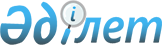 О Документе пpинятия Республикой Казахстан Статей Соглашения Междунаpодного валютного фонда
					
			Утративший силу
			
			
		
					Указ Пpезидента Республики Казахстан от 2 июля 1992 года N 818 
     Утратил силу  Указом Президента РК от 26 апреля 2002 г. N 854 ~U020854



          В соответствии с Законом Республики Казахстан "О членстве 
Республики Казахстан в Международном валютном фонде, Международном 
банке реконструкции и развития, Международной финансовой корпорации,
Международной ассоциации развития, Многостороннем агентстве гарантии
инвестиций и Международном центре по урегулированию инвестиционных
споров" постановляю:




          Республика Казахстан принимает в соответствии со своим 
законодательством Статьи Соглашения ("Статьи") Международного
валютного фонда ("Фонд") со всеми поправками, а также условия и 
положения, установленные Советом Управляющих Фонда в Резолюции N 47-9
от 27 апреля 1992 г. ("Резолюция"), и заявляет, что Республика 
Казахстан предприняла все необходимые шаги, которые позволят 
ей выполнить все свои обязательства согласно Статьям, а также условиям 
и положениям Резолюции.








              Президент 




    Республики Казахстан






					© 2012. РГП на ПХВ «Институт законодательства и правовой информации Республики Казахстан» Министерства юстиции Республики Казахстан
				